Arbeitsblatt - WechselwirkungsprinzipMaterial 1 Seil, 2 leere Rollenwagen (oder 2 Skateboards) Beschreibung 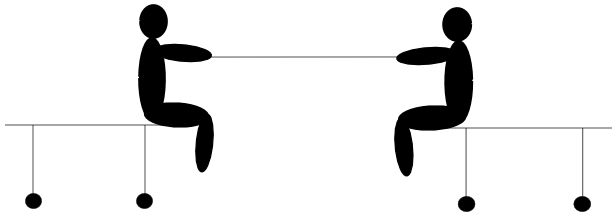 2 (ca. gleich schwere) Schüler sitzen auf 2 Rollenwagen und halten jeweils ein Ende des Seils in der Hand. Notiert, welche gemeinsamen bzw. unterschiedlichen Beobachtungen man in folgenden Situationen macht:a) Schüler 1 zieht am Seil. b) Schüler 2 zieht am Seil. c) Beide Schüler ziehen gleichzeitig am Seil. __________________________________________________________________________________________________________________________________________________________________________________________________________________________________________________________________________________________________________________________________________________________________________________________________________________